Les tests d’identification en ChimieLes tests d’ionsProtocole :A l’aide d’un bécher, mettre un peu de solution à tester dans un tube à essaisAjouter quelques gouttes de détecteur (soude, nitrate d’argent…)Observer si un précipité se formeSchéma :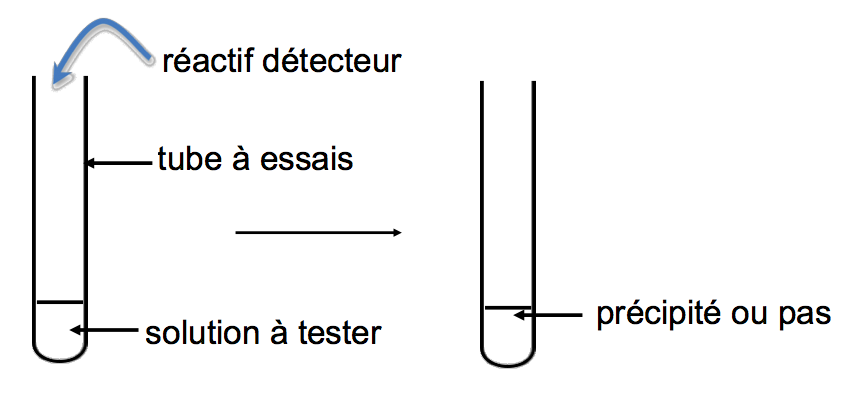 Si un précipité se forme : indiquer sa couleur sur le schéma et le colorier. Observer sa couleur pour en déduire l’ion présent.Avec comme détecteur la soude (ou hydroxyde de sodium : Na+ + HO-), on identifie les ions métalliques :Si le précipité est bleu : des ions cuivre (II) Cu2+ sont présents dans la solution inconnueAvec comme détecteur le nitrate d’argent, on identifie les ions chlorure Cl- :Si le précipité est blanc et qu’il noircit à la lumière, des ions chlorure sont présents dans la solution inconnue.Si aucun précipité ne se forme, aucun des ions testés n’est présent.Attention, pour détecter les ions hydrogène H+ et les ions hydroxyde HO-, on utilise le papier pHLe test du pHProtocole pour mesurer le pH d’une solution Mettre un peu de solution à tester dans un bécherMettre un morceau de papier pH dans une coupelleA l’aide d’un agitateur, prélever une goutte de liquide à tester et la déposer sur le morceau de papier pHObserver la couleur du papier pH pour en déduire la valeur du pH de la solution à tester.Échelle de pH :Schéma d’un test de pH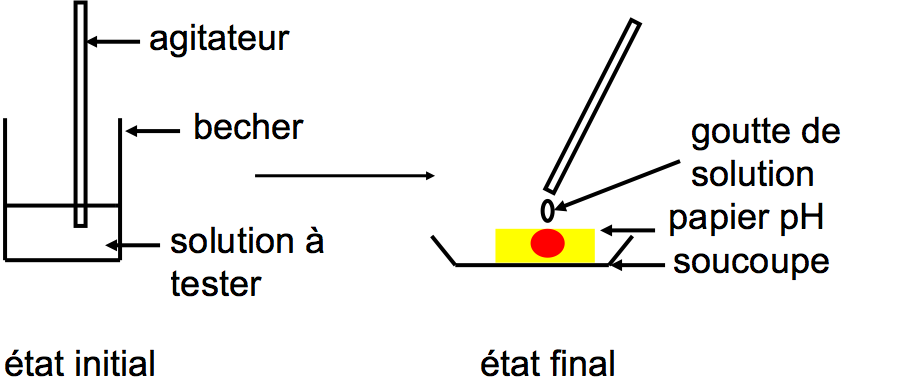 Récapitulatif des tests à connaîtreEspèce chimique testéedétecteurObservationions chlorure Cl-nitrate d’argentprécipité blanc qui noircit à la lumièreions cuivre (II) Cu2+soude = hydroxyde de sodium ( Na+ + HO-)précipité bleuions fer (III) Fe3+soudeprécipité orange/rougeions fer (II) Fe2+soudeprécipité vertdioxyde de carbone CO2eau de chaux (agiter)précipité blanc (« trouble blanc »)dihydrogène H2flammedétonationeau H2Osulfate de cuivre anhydre (poudre blanche)Le sulfate de cuivre anhydre devient bleu